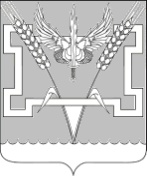 АДМИНИСТРАЦИЯ КОНСТАНТИНОВСКОГО СЕЛЬСКОГОПОСЕЛЕНИЯ КУРГАНИНСКОГО РАЙОНАПОСТАНОВЛЕНИЕ25 мая 2020 года							 №98ст. КонстантиновскаяОб утверждении Перечня муниципальных услуг и функций в сфере контрольно-надзорной деятельности предоставляемых (исполняемых) администрацией Константиновского сельского поселения Курганинского районаВ соответствии Федеральным законом от 27 июля 2010 г. № 210-ФЗ "Об организации предоставления государственных и муниципальных услуг", Уставом Константиновского сельского поселения, зарегистрированным Управлением Минюста РФ по Краснодарскому краю от 18 июня 2018 г.                      № Ru 235173042018001 п о с т а н о в л я ю:1. Утвердить Перечень муниципальных услуг и функций в сфере контрольно-надзорной деятельности предоставляемых (исполняемых) в администрации Константиновского сельского поселения Курганинского района (прилагается).2. Признать постановление администрации Константиновского сельского поселения от 19 марта 2020 г.  № 59 "Об утверждении Перечня муниципальных услуг и функций в сфере контрольно-надзорной деятельности предоставляемых (исполняемых) администрацией Константиновского сельского поселения Курганинского района" утратившим силу.3. Опубликовать настоящее постановление в периодическом печатном средстве массовой информации органов местного самоуправления Курганинского района "Вестник органов местного самоуправления Константиновского сельского поселения Курганинского района" и разместить на официальном сайте администрации Константиновского сельского поселения в сети Интернет.4. Контроль за выполнением настоящего постановления оставляю за собой.5. Постановление вступает в силу со дня его официального опубликования.Глава Константиновскогосельского поселенияКурганинского района								  П.М. ИльиновПриложениеУТВЕРЖДЕНпостановлением администрацииКонстантиновского сельскогопоселенияот 25.05.2020 г. №98ПЕРЕЧЕНЬмуниципальных услуг Начальник общего отдела администрации Константиновскогосельского поселения				                                         Е.А. Артемова№ п/пНаименование муниципальной услуги (функции)Раздел 1. Муниципальные услугиРаздел 1. Муниципальные услуги1.1.  Земельные и имущественные отношения1.1.1Предоставление земельных участков, находящихся в муниципальной собственности, гражданам для индивидуального жилищного строительства, ведения личного подсобного хозяйства в границах населенного пункта, садоводства, дачного хозяйства, гражданам и крестьянским (фермерским) хозяйствам для осуществления крестьянским (фермерским) хозяйством его деятельности 1.1.2Предоставление в собственность, аренду, безвозмездное пользование земельного участка, находящегося в муниципальной собственности, без проведения торгов 1.1.3Предоставление земельных участков, находящихся в муниципальной собственности, на которых расположены здания, сооружения, в собственность в аренду1.1.4Предоставление земельных участков, находящихся в муниципальной собственности, в постоянное (бессрочное) пользование1.1.5Предоставление в аренду без проведения торов земельного участка, который находится в муниципальной собственности, на котором расположен объект незавершенного строительства1.1.6Заключение нового договора аренды земельного участка без проведения торгов1.1.7Прекращение правоотношений с правообладателей  земельных участков1.1.8Перевод земель или земельных участков в составе таких земель из одной категории в другую 1.1.9Предоставление выписки из реестра муниципального имущества1.1.10Предоставление муниципального имущества в аренду или безвозмездное пользование без проведения торгов1.1.11Регистрация и учет заявлений граждан, нуждающихся в получении садовых, огородных или дачных земельных участков121.1.12Выдача разрешения на использование земель или земельного участка, находящегося в муниципальной собственности1.1.13Заключение дополнительного соглашения соглашении к договору аренды земельного участка, договору безвозмездного пользования земельным участком1.1.14Заключение соглашения об установлении сервитута в отношении земельного участка, находящегося в муниципальной собственности1.1.15Предоставление земельных участков, находящихся в муниципальной собственности, на торгах1.2Автотранспорт и дороги1.2.1Выдача специального разрешения на движение по автомобильным дорогам местного значения крупногабаритного транспортного средства1.3Регулирование предпринимательской деятельности1.3.1Выдача разрешения на право организации розничного рынка1.4Социальное обслуживание1.4.1Выдача разрешения на вступление в брак лицам, достигшим возраста шестнадцати лет 1.4.2Уведомительная регистрация трудового договора с работодателем-физическим лицом, не являющимся индивидуальным предпринимателем1.5Архивный фонд и предоставление справочной информации1.5.1Предоставление архивных справок, архивных выписок и архивных копий1.5.2Предоставление копий правовых актов администрации муниципального образования1.5.3Выдача копий финансово-лицевого счета, выписки из домовой (похозяйственней) книги, справок и иных документов в сфере жилищно-коммунального хозяйства, предоставление которых относится к полномочиям органов местного самоуправления  1.5.4Выдача справки о составе семьи1.6Жилищно-коммунальное хозяйство1.6.1Выдача порубочного билета на территории муниципального образования1.6.2Выдача разрешения на проведение земляных работ1.6.3Предоставление информации о порядке предоставления жилищно-коммунальных услуг населению1.7Прочее1.7.1Присвоение, изменение и аннулирование адресов1.7.2 Дача письменных разъяснений налогоплательщикам и налоговым агентам по вопросу применения нормативных правовых актов о местных налогах и сборах1.7.3Выдача разрешения на выполнение авиационных работРаздел 2. Функции в сфере муниципального контроляРаздел 2. Функции в сфере муниципального контроля2.1Осуществление муниципального контроля в области торговой деятельности2.2Осуществление муниципального контроля за сохранностью автомобильных дорог  местного значения вне границ населенных пунктов в границах муниципального района2.3Осуществление муниципального контроля за соблюдением правил благоустройства территории муниципального образования2.4Осуществления муниципального контроля за  использованием и охраной  недр при добыче общераспространенных полезных ископаемых, а также при строительстве подземных сооружений, не связанных с добычей полезных ископаемых на территорииКонстантиновского сельского поселения